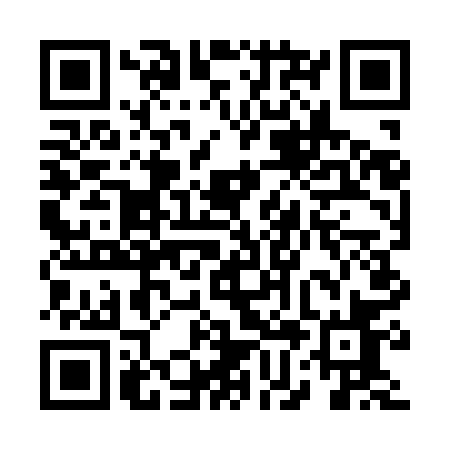 Prayer times for Serra Talhada, BrazilWed 1 May 2024 - Fri 31 May 2024High Latitude Method: NonePrayer Calculation Method: Muslim World LeagueAsar Calculation Method: ShafiPrayer times provided by https://www.salahtimes.comDateDayFajrSunriseDhuhrAsrMaghribIsha1Wed4:245:3511:302:525:256:322Thu4:245:3611:302:515:246:323Fri4:245:3611:302:515:246:324Sat4:245:3611:302:515:246:325Sun4:245:3611:302:515:246:326Mon4:245:3611:302:515:236:317Tue4:245:3611:302:515:236:318Wed4:245:3611:302:515:236:319Thu4:245:3611:302:515:236:3110Fri4:245:3611:302:515:236:3111Sat4:245:3611:302:515:226:3112Sun4:245:3711:292:515:226:3113Mon4:245:3711:292:515:226:3114Tue4:245:3711:292:515:226:3115Wed4:245:3711:302:515:226:3116Thu4:245:3711:302:515:226:3117Fri4:245:3711:302:515:226:3118Sat4:245:3811:302:515:226:3119Sun4:245:3811:302:515:226:3120Mon4:245:3811:302:515:216:3121Tue4:255:3811:302:515:216:3122Wed4:255:3811:302:515:216:3123Thu4:255:3811:302:515:216:3124Fri4:255:3911:302:515:216:3125Sat4:255:3911:302:515:216:3126Sun4:255:3911:302:515:216:3127Mon4:255:3911:302:515:216:3128Tue4:255:4011:312:515:216:3129Wed4:265:4011:312:525:216:3130Thu4:265:4011:312:525:226:3231Fri4:265:4011:312:525:226:32